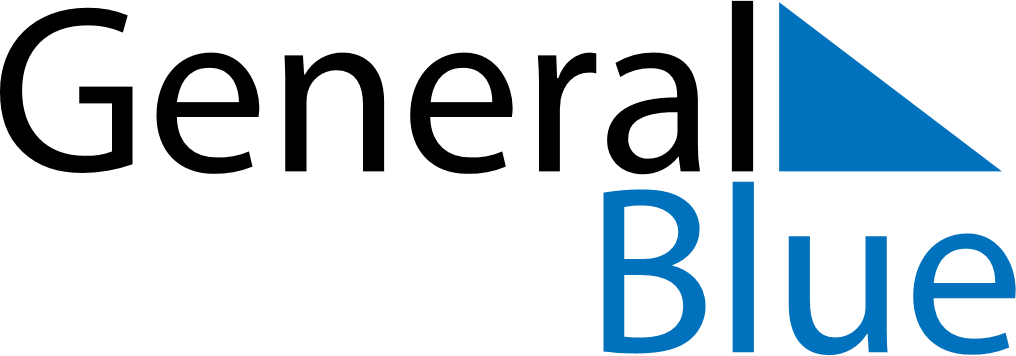 Daily Planner July 22, 2024 - July 28, 2024Daily Planner July 22, 2024 - July 28, 2024Daily Planner July 22, 2024 - July 28, 2024Daily Planner July 22, 2024 - July 28, 2024Daily Planner July 22, 2024 - July 28, 2024Daily Planner July 22, 2024 - July 28, 2024Daily Planner July 22, 2024 - July 28, 2024Daily Planner MondayJul 22TuesdayJul 23WednesdayJul 24ThursdayJul 25FridayJul 26 SaturdayJul 27 SundayJul 28MorningAfternoonEvening